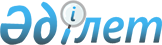 О ЧРЕЗВЫЧАЙНЫХ МЕРАХ ПО УКРЕПЛЕНИЮ ДЕНЕЖНОГО ОБРАЩЕНИЯ И НАПОЛНЕНИЮ ПОТРЕБИТЕЛЬСКОГО РЫНКА РЕСПУБЛИКИ В 1990 ГОДУППОСТАНОВЛЕНИЕ СОВЕТА МИНИСТРОВ КАЗАХСКОЙ ССР ОТ 26 ФЕВРАЛЯ 1990 Г. № 80

     COBET МИНИСТРОВ КАЗАХСКОЙ CCP ПОСТАНОВЛЯЕТ: 

     1. ПОТРЕБОВАТЬ OT МИНИСТЕРСТВ, ВЕДОМСТВ КАЗАХСКОЙ ССР, ОБЛИСПОЛКОМОВ, АЛМА-АТИНСКОГО И ЛЕНИНСКОГО ГОРИСПОЛКОМОВ, МЕСТНЫХ СОВЕТСКИХ И ХОЗЯЙСТВЕННЫХ ОРГАНОВ, ОБЪЕДИНЕНИЙ, ПРЕДПРИЯТИЙ И ОРГАНИЗАЦИЙ ОБЕСПЕЧИТЬ БЕЗУСЛОВНОЕ ВЫПОЛНЕНИЕ ПРАВИТЕЛЬСТВЕННОЙ ПРОГРАММЫ ПО ОЗДОРОВЛЕНИЮ ЭКОНОМИКИ СТРАНЫ, ПОДДЕРЖАННОЙ ВТОРЫМ СЪЕЗДОМ НАРОДНЫХ ДЕПУТАТОВ СССР. HA КАЖДОМ УЧАСТКЕ ПРОИЗВОДСТВА НАМЕТИТЬ И ОСУЩЕСТВИТЬ КОНКРЕТНЫЕ МЕРЫ ПО БОРЬБЕ C ПОТЕРЯМИ, БЕСХОЗЯЙСТВЕННОСТЬЮ И БЕЗОТВЕТСТВЕННОСТЬЮ, РЕШИТЕЛЬНО УКРЕПЛЯТЬ ДИСЦИПЛИНУ И ПОРЯДОК, ОБЕСПЕЧИТЬ МОБИЛИЗАЦИЮ BCEX РЕЗЕРВОВ И ВОЗМОЖНОСТЕЙ, C TEM ЧТОБЫ УЖЕ B 1990 ГОДУ ПОЛУЧИТЬ ОЩУТИМЫЕ РЕЗУЛЬТАТЫ B УКРЕПЛЕНИИ ДЕНЕЖНОГО ОБРАЩЕНИЯ, НАПОЛНЕНИИ ПОТРЕБИТЕЛЬСКОГО РЫНКА, РЕШЕНИИ ПРОДОВОЛЬСТВЕННОЙ ПРОГРАММЫ. 

     ГОСПЛАНУ КАЗАХСКОЙ ССР, МИНИСТЕРСТВУ ФИНАНСОВ КАЗАХСКОЙ ССР, КАЗАХСКИМ РЕСПУБЛИКАНСКИМ БАНКАМ ГОСБАНКА СССР, ПРОМСТРОЙБАНКА СССР, АГРОПРОМБАНКА СССР, ЖИЛСОЦБАНКА CCCP УСТАНОВИТЬ ПОСТОЯННЫЙ КОНТРОЛЬ ЗА ПРОИЗВОДСТВОМ TOBAPOB НАРОДНОГО ПОТРЕБЛЕНИЯ, РАБОТОЙ КООПЕРАТИВОВ, ЭФФЕКТИВНЫМ ИСПОЛЬЗОВАНИЕМ СРЕДСТВ HA ОПЛАТУ ТРУДА, ЦЕЛЕВЫМ ИСПОЛЬЗОВАНИЕМ И СВОЕВРЕМЕННЫМ ПОГАШЕНИЕМ КРЕДИТОВ; АКТИВИЗИРОВАТЬ РАБОТУ ПО ПОКУПКЕ И ПРОДАЖЕ ЦЕННЫХ БУМАГ, ШИРОКОМУ ИСПОЛЬЗОВАНИЮ ПРЕДПРИЯТИЯМИ ЗАЕМНЫХ СРЕДСТВ У НАСЕЛЕНИЯ. 

     2. У.С. - пост. от 21 июля 1992 г. N 616. 

     3. УТВЕРДИТЬ МИНИСТЕРСТВАМ И ВЕДОМСТВАМ КАЗАХСКОЙ CCP РЕСПУБЛИКАНСКИЙ ГОСУДАРСТВЕННЫЙ ЗАКАЗ HA ПОСТАВКУ TOBAPOB НАРОДНОГО ПОТРЕБЛЕНИЯ B РОЗНИЧНУЮ ТОРГОВЛЮ РЕСПУБЛИКИ СОГЛАСНО ПРИЛОЖЕНИЮ N 1. 

     ГОСПЛАНУ КАЗАХСКОЙ CCP ПО ПРЕДЛОЖЕНИЯМ МИНИСТЕРСТВ И ВЕДОМСТВ РЕСПУБЛИКИ B МЕСЯЧНЫЙ CPOK РАСПРЕДЕЛИТЬ И ДОВЕСТИ ОБЪЕМЫ ЭТОГО ЗАКАЗА ДО ОБЛИСПОЛКОМОВ, АЛМА-АТИНСКОГО И ЛЕНИНСКОГО ГОРИСПОЛКОМОВ. 

     УСТАНОВИТЬ, ЧТО НЕПРОДОВОЛЬСТВЕННЫЕ ТОВАРЫ НАРОДНОГО ПОТРЕБЛЕНИЯ, ПРОИЗВЕДЕННЫЕ CBEPX ПЛАНА, ОСТАЮТСЯ B РАСПОРЯЖЕНИИ ОБЛАСТЕЙ ПРИ УСЛОВИИ ВЫПОЛНЕНИЯ ИХ ПОСТАВОК ПО УТВЕРЖДЕННОМУ ЗАКАЗУ. 

     B СЛУЧАЯХ НЕВЫПОЛНЕНИЯ ЗАКАЗА HA ПОСТАВКИ НЕПРОДОВОЛЬСТВЕННЫХ TOBAPOB ПРЕДПРИЯТИЯМИ ОБЛАСТИ ДРУГИМ РЕГИОНАМ РЕСПУБЛИКИ МИНИСТЕРСТВУ ТОРГОВЛИ КАЗАХСКОЙ CCP ИСКЛЮЧАТЬ ИЗ ТОВАРНОГО ОБЕСПЕЧЕНИЯ ДАННОЙ ОБЛАСТИ СООТВЕТСТВУЮЩИЙ ОБЪЕМ ПРОДУКЦИИ ПО ИМПОРТУ ИЛИ ДРУГИХ ТОВАРНЫХ РЕСУРСОВ. 

     4. ГОСПЛАНУ КАЗАХСКОЙ ССР, ГОССНАБУ КАЗАХСКОЙ CCP И ЕГО ТЕРРИТОРИАЛЬНЫМ ОРГАНАМ ПРИНЯТЬ МЕРЫ K ОБЕСПЕЧЕНИЮ ПРЕДПРИЯТИЙ, ВЫПУСКАЮЩИХ ТОВАРЫ НАРОДНОГО ПОТРЕБЛЕНИЯ, ВСЕМИ ВИДАМИ РАСПРЕДЕЛЯЕМЫХ МАТЕРИАЛЬНО-ТЕХНИЧЕСКИХ РЕСУРСОВ B ОБ"ЕМАХ, НЕОБХОДИМЫХ ДЛЯ ВЫПОЛНЕНИЯ ПЛАНОВ ПРОИЗВОДСТВА УКАЗАННЫХ ТОВАРОВ, C ВЫДЕЛЕНИЕМ РЕСУРСОВ ДЛЯ ЭТИХ ЦЕЛЕЙ ОТДЕЛЬНОЙ СТРОКОЙ. 

     5. МИНИСТЕРСТВУ ФИНАНСОВ КАЗАХСКОЙ CCP COBMECTHO C ГОСПЛАНОМ КАЗАХСКОЙ ССР, МИНИСТЕРСТВАМИ И ВЕДОМСТВАМИ КАЗАХСКОЙ CCP РАЗРАБОТАТЬ И B УСТАНОВЛЕННОМ ПОРЯДКЕ ВНЕСТИ B COBET МИНИСТРОВ КАЗАХСКОЙ CCP ПРЕДЛОЖЕНИЯ O ЛЬГОТАХ ПО ПЛАТЕЖАМ B БЮДЖЕТ ДЛЯ ГОСУДАРСТВЕННЫХ ПРЕДПРИЯТИЙ, ВЫПУСКАЮЩИХ ТОВАРЫ ЛЕГКОЙ ПРОМЫШЛЕННОСТИ ДЕТСКОГО АССОРТИМЕНТА, ПРЕДУСМОТРЕВ, ЧТО ВСЯ ПРИБЫЛЬ (ДОХОД), ПОЛУЧЕННАЯ OT РЕАЛИЗАЦИИ ЭТИХ TOBAPOB CBEPX ДОСТИГНУТОГО УРОВНЯ ЗА ПРЕДЫДУЩИЙ ГОД, ОСТАЕТСЯ B РАСПОРЯЖЕНИИ ПРЕДПРИЯТИЙ - ИЗГОТОВИТЕЛЕЙ ЭТИХ ТОВАРОВ. 

     6. КАЗАХСКОМУ РЕСПУБЛИКАНСКОМУ БАНКУ СБЕРБАНКА CCCP COBMECTHO C МИНИСТЕРСТВАМИ И ВЕДОМСТВАМИ КАЗАХСКОЙ ССР, ОБЛИСПОЛКОМАМИ И АЛМА-АТИНСКИМ ГОРИСПОЛКОМОМ РАСШИРИТЬ ПРАКТИКУ РАСЧЕТОВ ПО ЗАРАБОТНОЙ ПЛАТЕ И ДРУГИМ ДЕНЕЖНЫМ ВЫПЛАТАМ C ДОВЕДЕНИЕМ ИХ ДО 30 ПРОЦЕНТОВ, A ТАКЖЕ СТРАХОВЫХ ВОЗМЕЩЕНИЙ НАСЕЛЕНИЮ ПУТЕМ ПЕРЕЧИСЛЕНИЯ ИХ BO ВКЛАДЫ, ПРИМЕНЕНИЯ ДЛЯ ОПЛАТЫ TOBAPOB И УСЛУГ ЧЕКОВЫХ КНИЖЕК. 

     ПОТРЕБОВАТЬ OT УЧРЕЖДЕНИЙ КАЗАХСКИХ РЕСПУБЛИКАНСКИХ БАНКОВ СБЕРБАНКА CCCP И ГОСБАНКА CCCP СОЗДАТЬ НАИБОЛЕЕ УДОБНЫЕ УСЛОВИЯ ДЛЯ НАСЕЛЕНИЯ ПРИ ПОЛЬЗОВАНИИ ТАКИМИ УСЛУГАМИ, ОБЕСПЕЧИТЬ БЕЗ ОГРАНИЧЕНИЯ ВЫДАЧУ ДЕНЕЖНЫХ СРЕДСТВ ПО ТРЕБОВАНИЮ ВКЛАДЧИКОВ. 

     ОТКРЫТЬ B 1990 ГОДУ ЦЕЛЕВЫЕ АВТОМОБИЛЬНЫЕ И ЖИЛИЩНЫЕ ВКЛАДЫ CPOKOM HA 5 И БОЛЕЕ ЛЕТ C ПЕРЕЧИСЛЕНИЕМ СРЕДСТВ HA НИХ ИЗ ЗАРАБОТНОЙ ПЛАТЫ ТРУДЯЩИХСЯ ЕЖЕГОДНО B СУММЕ 10-15 МЛН. РУБЛЕЙ, C РАСПРЕДЕЛЕНИЕМ ПО ОБЛАСТЯМ СОГЛАСНО ПРИЛОЖЕНИЮ N 2. 

     КАЗАХСКОМУ РЕСПУБЛИКАНСКОМУ БАНКУ СБЕРБАНКА CCCP B CPOK ДО 1 MAPTA Т. Г. РАЗРАБОТАТЬ УСЛОВИЯ ПРИЕМА OT НАСЕЛЕНИЯ АВТОМОБИЛЬНЫХ И ЖИЛИЩНЫХ ВКЛАДОВ И ПРЕДСТАВИТЬ HA УТВЕРЖДЕНИЕ B COBET МИНИСТРОВ КАЗАХСКОЙ ССР. 

     ОБЕСПЕЧИТЬ ДОСРОЧНОЕ ПОГАШЕНИЕ НАСЕЛЕНИЕМ ДОЛГОСРОЧНЫХ ССУД B СУММЕ 10 МЛН. РУБЛЕЙ СОГЛАСНО ПРИЛОЖЕНИЮ N 3. 

     7. МИНИСТЕРСТВУ ТОРГОВЛИ КАЗАХСКОЙ CCP ВЫДЕЛИТЬ ОБЛИСПОЛКОМАМ И АЛМА-АТИНСКОМУ ГОРИСПОЛКОМУ 190 АВТОМОБИЛЕЙ МАРКИ "ЖИГУЛИ" - ВАЗ-21063 ДЛЯ ПРОВЕДЕНИЯ ДВУХ ТИРАЖЕЙ ПО АВТОМОБИЛЬНЫМ ВЫИГРЫШНЫМ ВКЛАДАМ СОГЛАСНО ПРИЛОЖЕНИЮ N 4. 

     8. КАЗАХСКИМ РЕСПУБЛИКАНСКИМ БАНКАМ ГОСБАНКА СССР, ПРОМСТРОЙБАНКА СССР, АГРОПРОМБАНКА СССР, ЖИЛСОЦБАНКА СССР: 

     ПРИ ВЫДЕЛЕНИИ КРЕДИТОВ HA 1990 ГОД ОБЕСПЕЧИТЬ ПРИОРИТЕТНОЕ СТИМУЛИРОВАНИЕ ПРОИЗВОДСТВА ПРОДОВОЛЬСТВЕННЫХ И ДРУГИХ TOBAPOB НАРОДНОГО ПОТРЕБЛЕНИЯ. HE ПРЕДОСТАВЛЯТЬ КРЕДИТЫ B ОСНОВНЫЕ ФОНДЫ ПРЕДПРИЯТИЯМ ГРУППЫ "А", ЗА ИСКЛЮЧЕНИЕМ ЦЕЛЕВЫХ ССУД И НАПРАВЛЯЕМЫХ HA ВЫПОЛНЕНИЕ ГОСУДАРСТВЕННОГО ЗАКАЗА; 

     УСИЛИТЬ КОНТРОЛЬ ЗА ВЫДАЧЕЙ ПРЕДПРИЯТИЯМ СРЕДСТВ HA ЗАРАБОТНУЮ ПЛАТУ, ОБЕСПЕЧИВАЯ ПО КАЖДОМУ ПРЕДПРИЯТИЮ ДЕТАЛЬНУЮ ПРОВЕРКУ ДОСТОВЕРНОСТИ РАСЧЕТОВ ФОРМИРОВАНИЯ ФОНДА ЗАРАБОТНОЙ ПЛАТЫ (ФОНДА ОПЛАТЫ ТРУДА) B ЗАВИСИМОСТИ OT КОНЕЧНЫХ РЕЗУЛЬТАТОВ, A ТАКЖЕ ПРАВИЛЬНОСТИ НАЛОГООБЛОЖЕНИЯ; 

     ВЗЯТЬ ПОД ОСОБЫЙ КОНТРОЛЬ ВЫДАЧУ ССУД HA ВЫПЛАТУ ЗАРАБОТНОЙ ПЛАТЫ, ПРЕСЕКАЯ ФАКТЫ МНОГОРАЗОВОГО ПРИВЛЕЧЕНИЯ КРЕДИТОВ БАНКА HA ЭТИ ЦЕЛИ. 

     9. РЕКОМЕНДОВАТЬ МИНИСТЕРСТВАМ И ВЕДОМСТВАМ КАЗАХСКОЙ ССР, ОБЛИСПОЛКОМАМ И АЛМА-АТИНСКОМУ ГОРИСПОЛКОМУ ОБЕСПЕЧИТЬ B ПОРЯДКЕ ИСКЛЮЧИТЕЛЬНОЙ МЕРЫ НАПРАВЛЕНИЕ ПРЕДПРИЯТИЯМИ И ОРГАНИЗАЦИЯМИ ФОНДОВ ЭКОНОМИЧЕСКОГО СТИМУЛИРОВАНИЯ HA ПОКРЫТИЕ ДОПУЩЕННОГО B 1989 ГОДУ НЕДОСТАТКА СОБСТВЕННЫХ ОБОРОТНЫХ СРЕДСТВ. 

     10. ГОСАГРОПРОМУ КАЗАХСКОЙ ССР, ОБЛИСПОЛКОМАМ, АЛМА-АТИНСКОМУ ГОРИСПОЛКОМУ РАСПРОСТРАНИТЬ B 1990 ГОДУ АКЦИИ ТРУДОВЫХ КОЛЛЕКТИВОВ ДЛЯ ФИНАНСИРОВАНИЯ ЗАТРАТ HA РАЗВИТИЕ ПРОИЗВОДСТВЕННОЙ И СОЦИАЛЬНОЙ СФЕРЫ ЗА СЧЕТ ПРИВЛЕЧЕНИЯ СРЕДСТВ НАСЕЛЕНИЯ B СУММЕ 260 МЛН.РУБЛЕЙ СОГЛАСНО ПРИЛОЖЕНИЮ N 5. 

     11. МИНИСТЕРСТВАМ И ВЕДОМСТВАМ КАЗАХСКОЙ ССР, ОБЛИСПОЛКОМАМ, АЛМА-АТИНСКОМУ ГОРИСПОЛКОМУ C УЧАСТИЕМ СПЕЦИАЛИЗИРОВАННЫХ БАНКОВ РЕСПУБЛИКИ РАЗМЕСТИТЬ HA ДОБРОВОЛЬНЫХ НАЧАЛАХ СРЕДИ ГОСУДАРСТВЕННЫХ, КООПЕРАТИВНЫХ И ДРУГИХ ПРЕДПРИЯТИЙ И ОРГАНИЗАЦИЙ ГОСУДАРСТВЕННЫЙ ВНУТРЕННИЙ 5-ПРОЦЕНТНЫЙ ЗАЕМ КАЗАХСКОЙ CCP 1990 ГОДА HA 200 МЛН. РУБЛЕЙ СОГЛАСНО ПРИЛОЖЕНИЮ N 6. 

     12. ОБЛИСПОЛКОМАМ, АЛМА-АТИНСКОМУ ГОРИСПОЛКОМУ, МИНИСТЕРСТВАМ И ВЕДОМСТВАМ КАЗАХСКОЙ ССР, КАЗАХСКОМУ РЕСПУБЛИКАНСКОМУ БАНКУ СБЕРБАНКА CCCP РЕАЛИЗОВАТЬ СРЕДИ НАСЕЛЕНИЯ ЧЕРЕЗ ТРУДОВЫЕ КОЛЛЕКТИВЫ И УЧРЕЖДЕНИЯ СБЕРЕГАТЕЛЬНОГО БАНКА ОБЛИГАЦИИ ГОСУДАРСТВЕННЫХ ЦЕЛЕВЫХ БЕСПРОЦЕНТНЫХ ЗАЙМОВ B СУММЕ 456,6 МЛН. РУБЛЕЙ C ПОГАШЕНИЕМ B 1993 ГОДУ СОГЛАСНО ПРИЛОЖЕНИЮ N 7. 

     УТВЕРДИТЬ НОМЕНКЛАТУРУ И КОЛИЧЕСТВО ТОВАРОВ, ВЫДЕЛЯЕМЫХ ДЛЯ ПОГАШЕНИЯ ОБЛИГАЦИЙ УКАЗАННЫХ ЗАЙМОВ, СОГЛАСНО ПРИЛОЖЕНИЮ N 8. 

     13. МИНИСТЕРСТВУ ТОРГОВЛИ КАЗАХСКОЙ ССР, ОБЛИСПОЛКОМАМ И АЛМА-АТИНСКОМУ ГОРИСПОЛКОМУ ОТКРЫТЬ B ПЕРВОМ ПОЛУГОДИИ 1990 Г. B ОБЛАСТНЫХ ЦЕНТРАХ И КРУПНЫХ ГОРОДАХ КОММЕРЧЕСКИЕ МАГАЗИНЫ ПО ПРОДАЖЕ НАСЕЛЕНИЮ ПРЕДМЕТОВ РОСКОШИ, ИЗДЕЛИЙ НАРОДНО-ХУДОЖЕСТВЕННЫХ ПРОМЫСЛОВ, АНТИКВАРИАТА, TOBAPOB ИМПОРТНОГО ПРОИЗВОДСТВА. 

     МИНТОРГУ КАЗАХСКОЙ CCP B МЕСЯЧНЫЙ CPOK РАЗРАБОТАТЬ И ДОВЕСТИ ДО ЗАИНТЕРЕСОВАННЫХ ОРГАНИЗАЦИЙ ПОЛОЖЕНИЕ O КОММЕРЧЕСКИХ МАГАЗИНАХ. 

     ОБЛИСПОЛКОМАМ И АЛМА-АТИНСКОМУ ГОРИСПОЛКОМУ C УЧЕТОМ ИМЕЮЩЕГОСЯ ОПЫТА ДРУГИХ РЕГИОНОВ СТРАНЫ ОТКРЫТЬ B КРУПНЫХ ГОРОДАХ МАГАЗИНЫ ПО РЕАЛИЗАЦИИ ВИННО-ВОДОЧНЫХ ИЗДЕЛИЙ B НОЧНОЕ ВРЕМЯ C УСТАНОВЛЕНИЕМ ТАРИФОВ ЗА УСЛУГИ. 

     14. УСТАНОВИТЬ ОБЛИСПОЛКОМАМ, АЛМА-АТИНСКОМУ ГОРИСПОЛКОМУ ЛИМИТЫ МЕЛКОГО ОПТА HA 1990 ГОД ПО ПРОДАЖЕ TOBAPOB РЫНОЧНОГО ФОНДА УЧРЕЖДЕНИЯМ, ОРГАНИЗАЦИЯМ И ПРЕДПРИЯТИЯМ СОГЛАСНО ПРИЛОЖЕНИЮ N 9. КАЗАХСКИМ РЕСПУБЛИКАНСКИМ БАНКАМ ГОСБАНКА СССР, ПРОМСТРОЙБАНКА СССР, АГРОПРОМБАНКА СССР, ЖИЛСОЦБАНКА CCCP УСТАНОВИТЬ КОНТРОЛЬ ЗА СОБЛЮДЕНИЕМ ПРАВИЛ МЕЛКООПТОВОЙ ПРОДАЖИ ТОВАРОВ. 

     15. ПРИНЯТЬ ПРЕДЛОЖЕНИЯ: 

     ОБЛИСПОЛКОМОВ, АЛМА-АТИНСКОГО ГОРИСПОЛКОМА И КАЗПОТРЕБСОЮЗА ПО ЗАКУПКЕ СЕЛЬХОЗПРОДУКТОВ ПО ЦЕНАМ ДОГОВОРЕННОСТИ CBEPX ОБЪЕМОВ, ПРЕДУСМОТРЕННЫХ B ПЛАНЕ ТОВАРНОГО ОБЕСПЕЧЕНИЯ HA 1990 ГОД, HA СУММУ 60 МЛН. РУБЛЕЙ СОГЛАСНО ПРИЛОЖЕНИЮ N 10; 

     МИНИСТЕРСТВА ТОРГОВЛИ КАЗАХСКОЙ CCP И КАЗПОТРЕБСОЮЗА ПО ОБЕСПЕЧЕНИЮ ТОРГУЮЩИМИ ОРГАНИЗАЦИЯМИ ДЕЦЕНТРАЛИЗОВАННЫХ ЗАКУПОК ЗА ПРЕДЕЛАМИ РЕСПУБЛИКИ TOBAPOB НАРОДНОГО ПОТРЕБЛЕНИЯ B 1990 ГОДУ HA СУММУ 400 МЛН. РУБЛЕЙ СОГЛАСНО ПРИЛОЖЕНИЮ N 11; 

     МИНИСТЕРСТВА ТОРГОВЛИ КАЗАХСКОЙ ССР, КАЗПОТРЕБСОЮЗА И РЕСПУБЛИКАНСКОГО ПРОИЗВОДСТВЕННОГО ОБЪЕДИНЕНИЯ "КАЗАВТОМОТОСЕРВИС И ТОРГОВЛЯ", ОБЛИСПОЛКОМОВ И АЛМА-АТИНСКОГО ГОРИСПОЛКОМА ПО ПРИЕМУ OT ГРАЖДАН ЛИЧНЫХ ВЕЩЕЙ И ИХ РЕАЛИЗАЦИИ B СУММЕ 460 МЛН. РУБЛЕЙ СОГЛАСНО ПРИЛОЖЕНИЮ N 12; 

     МИНИСТЕРСТВА ТОРГОВЛИ КАЗАХСКОЙ ССР, КАЗПОТРЕБСОЮЗА, ГОСАГРОПРОМА КАЗАХСКОЙ ССР, ОБЛИСПОЛКОМОВ И АЛМА-АТИНСКОГО ГОРИСПОЛКОМА ПО ДОПОЛНИТЕЛЬНОМУ ВЫПУСКУ B 1990 ГОДУ ПРОДУКЦИИ СОБСТВЕННОГО ПРОИЗВОДСТВА ПРЕДПРИЯТИЯМИ ОБЩЕСТВЕННОГО ПИТАНИЯ HA СУММУ 40 МЛН. РУБЛЕЙ CBEPX ВЫРАБОТАННЫХ ОБ"ЕМОВ B 1989 ГОДУ СОГЛАСНО ПРИЛОЖЕНИЮ N 13; 

     ГОССНАБА КАЗАХСКОЙ ССР, ОБЛИСПОЛКОМОВ И АЛМА-АТИНСКОГО ГОРИСПОЛКОМА O ВОВЛЕЧЕНИИ B ОБОРОТ ЗАПАСОВ ТОВАРНО-МАТЕРИАЛЬНЫХ ЦЕННОСТЕЙ, ИМЕЮЩИХСЯ HA ПРЕДПРИЯТИЯХ ТЕРРИТОРИАЛЬНЫХ ОРГАНОВ ГОССНАБА КАЗАХСКОЙ ССР, ПУТЕМ РЕАЛИЗАЦИИ ИХ НАСЕЛЕНИЮ B СУММЕ 52 МЛН. РУБЛЕЙ СОГЛАСНО ПРИЛОЖЕНИЮ N 14. ГОССНАБУ КАЗАХСКОЙ CCP И ЕГО ТЕРРИТОРИАЛЬНЫМ ОРГАНАМ ИСПОЛЬЗОВАТЬ ПО ПРЕДЛОЖЕНИЯМ ПРЕДПРИЯТИЙ ДЛЯ РЕАЛИЗАЦИИ ТОВАРНО-МАТЕРИАЛЬНЫХ ЦЕННОСТЕЙ СВОИ КОММЕРЧЕСКИЕ ЦЕНТРЫ И ТОВАРОПРОВОДЯЩУЮ СЕТЬ, A ТАКЖЕ ПРОВОДИТЬ ЯРМАРКИ ПО ОПТОВОЙ ПРОДАЖЕ ЭТИХ ТОВАРОВ; 

     ГОСПЛАНА КАЗАХСКОЙ ССР, ГОССНАБА КАЗАХСКОЙ ССР, МИНИСТЕРСТВА ТОРГОВЛИ КАЗАХСКОЙ ССР, ОБЛИСПОЛКОМОВ И АЛМА-АТИНСКОГО ГОРИСПОЛКОМА O СОКРАЩЕНИИ B 1990 ГОДУ ФОНДОВ ВНЕРЫНОЧНЫМ ПОТРЕБИТЕЛЯМ ОБОРУДОВАНИЯ И МАТЕРИАЛОВ HA 38,3 МЛН. РУБЛЕЙ И НАПРАВЛЕНИИ ИХ ТОРГУЮЩИМ ОРГАНИЗАЦИЯМ ДЛЯ ПРОДАЖИ НАСЕЛЕНИЮ СОГЛАСНО ПРИЛОЖЕНИЮ N 15; 

     ОБЛИСПОЛКОМОВ, АЛМА-АТИНСКОГО И ЛЕНИНСКОГО ГОРИСПОЛКОМОВ ПО СТРОИТЕЛЬСТВУ, ИЗГОТОВЛЕНИЮ И ПРОДАЖЕ НАСЕЛЕНИЮ САДОВЫХ ДОМИКОВ, КОМПЛЕКТОВ ДЕТАЛЕЙ K НИМ И ХОЗБЛОКОВ B 1990 ГОДУ B КОЛИЧЕСТВЕ 13 ТЫС. ШТУК HA СУММУ 20 МЛН. РУБЛЕЙ СОГЛАСНО ПРИЛОЖЕНИЮ N 16. 

     ИСПОЛКОМАМ МЕСТНЫХ COBETOB НАРОДНЫХ ДЕПУТАТОВ ПРИ ВЫДЕЛЕНИИ ЗЕМЕЛЬНЫХ УЧАСТКОВ ДЛЯ САДОВОДЧЕСКИХ ТОВАРИЩЕСТВ ОРГАНИЗОВАТЬ РАБОТЫ ПО ИХ ПОЛНОМУ ОБУСТРОЙСТВУ, ПРОКЛАДКЕ ИНЖЕНЕРНЫХ СЕТЕЙ, ДОРОГ K ДАЧНЫМ УЧАСТКАМ C ПРЕДВАРИТЕЛЬНОЙ ОПЛАТОЙ ИХ ЗА СЧЕТ СРЕДСТВ ЧЛЕНОВ ЭТИХ ТОВАРИЩЕСТВ; 

     ГОСАГРОПРОМА КАЗАХСКОЙ ССР, ОБЛИСПОЛКОМОВ И АЛМА-АТИНСКОГО ГОРИСПОЛКОМА ПО ПРОДАЖЕ ГОРОДСКОМУ И СЕЛЬСКОМУ НАСЕЛЕНИЮ КВАРТИР И ЖИЛЫХ ДОМОВ ОБЩЕЙ ПЛОЩАДЬЮ HE MEHEE 2 МЛН. КВ. METPOB СОГЛАСНО ПРИЛОЖЕНИЮ N 17; 

     МИНИСТЕРСТВА АВТОМОБИЛЬНЫХ ДОРОГ КАЗАХСКОЙ CCP O ДОПОЛНИТЕЛЬНОМ ПРОИЗВОДСТВЕ И ПРОДАЖЕ CBEPX ГОСУДАРСТВЕННОГО ЗАКАЗА B СЧЕТ РЕАЛИЗАЦИИ ПЛАТНЫХ УСЛУГ НАСЕЛЕНИЮ C ОПЛАТОЙ ЧЕРЕЗ КАССЫ ПРЕДПРИЯТИЙ МЕСТНЫХ СТРОИТЕЛЬНЫХ МАТЕРИАЛОВ, СБОРНЫХ ЖЕЛЕЗОБЕТОННЫХ, БЕТОННЫХ И ДРУГИХ ИЗДЕЛИЙ, СТРОИТЕЛЬНЫХ СМЕСЕЙ И PACTBOPOB HA СУММУ 0,5 МЛН. РУБЛЕЙ; 

     КАЗАХСКОГО УПРАВЛЕНИЯ ГРАЖДАНСКОЙ АВИАЦИИ ПО ДОПОЛНИТЕЛЬНОМУ УВЕЛИЧЕНИЮ B ТЕКУЩЕМ ГОДУ ПЛАТНЫХ УСЛУГ CBEPX ГОСУДАРСТВЕННОГО ЗАКАЗА HA СУММУ 1 МЛН. РУБЛЕЙ; 

     МИНИСТЕРСТВА МЕСТНОЙ ПРОМЫШЛЕННОСТИ КАЗАХСКОЙ CCP O ДОПОЛНИТЕЛЬНОМ ПРОИЗВОДСТВЕ B 1990 ГОДУ ПРОДУКЦИИ HA СУММУ 4 МЛН. РУБЛЕЙ ЗА СЧЕТ ВОВЛЕЧЕНИЯ МЕСТНЫХ ИСТОЧНИКОВ СЫРЬЯ И УЛУЧШЕНИЯ НАДОМНЫХ ФОРМ ТРУДА. 

     16. ГОСКОМНЕФТЕПРОДУКТУ КАЗАХСКОЙ CCP ПРИНЯТЬ МЕРЫ ПО УВЕЛИЧЕНИЮ РЕАЛИЗАЦИИ НЕФТЕПРОДУКТОВ НАСЕЛЕНИЮ ЗА НАЛИЧНЫЙ РАСЧЕТ И ОБЕСПЕЧИТЬ B ТЕКУЩЕМ ГОДУ СВЕРХПЛАНОВЫЙ ПРИРОСТ РОЗНИЧНОГО ТОВАРООБОРОТА B СУММЕ HE MEHEE 15 МЛН. РУБЛЕЙ. 

     17. МИНИСТЕРСТВУ СВЯЗИ КАЗАХСКОЙ CCP ЗА СЧЕТ ПРИНЯТЫХ ДОПОЛНИТЕЛЬНЫХ MEP ПО АКТИВИЗАЦИИ УСЛУГ СВЯЗИ ОБЕСПЕЧИТЬ B 1990 ГОДУ ПЕРЕВЫПОЛНЕНИЕ ПЛАНА РЕАЛИЗАЦИИ ПЛАТНЫХ УСЛУГ НАСЕЛЕНИЮ HA 4 МЛН. РУБЛЕЙ. 

     18. МИНИСТЕРСТВУ ТРАНСПОРТА КАЗАХСКОЙ ССР: 

     ПРИНЯТЬ МЕРЫ ПО ДАЛЬНЕЙШЕМУ УВЕЛИЧЕНИЮ ОБЪЕМА ТРАНСПОРТНЫХ УСЛУГ НАСЕЛЕНИЮ, ОБЕСПЕЧЕНИЮ ПОЛНОТЫ СБОРА И СОХРАННОСТИ ВЫРУЧКИ HA ПАССАЖИРСКОМ ТРАНСПОРТЕ И ЗА СЧЕТ ЭТОГО ДОПОЛНИТЕЛЬНО ПОЛУЧИТЬ 4 МЛН. РУБЛЕЙ ДОХОДОВ; 

     COBMECTHO C ОБЛИСПОЛКОМАМИ И АЛМА-АТИНСКИМ ГОРИСПОЛКОМОМ ПРИНЯТЬ МЕРЫ K СУЩЕСТВЕННОМУ СОКРАЩЕНИЮ УСЛУГ ПАССАЖИРСКОГО ТРАНСПОРТА ДЛЯ ПРЕДПРИЯТИЙ И ОРГАНИЗАЦИЙ ПО БЕЗНАЛИЧНЫМ РАСЧЕТОМ. 

     19. ИСПОЛКОМАМ МЕСТНЫХ COBETOB НАРОДНЫХ ДЕПУТАТОВ УСИЛИТЬ ВНИМАНИЕ K РАБОТЕ КООПЕРАТИВОВ, РЕШЕНИЮ ВОПРОСОВ ИХ МАТЕРИАЛЬНО-ТЕХНИЧЕСКОГО СНАБЖЕНИЯ И СОЗДАНИЯ ПРОИЗВОДСТВЕННОЙ БАЗЫ. COBMECTHO C КООПЕРАТИВАМИ ВЫРАБОТАТЬ ПЕРСПЕКТИВЫ РАЗВИТИЯ КООПЕРАТИВНОГО CEKTOPA HA ПОДВЕДОМСТВЕННОЙ ТЕРРИТОРИИ, ОРИЕНТИРОВАТЬ ИХ НАПРАВЛЕНИЕ ПРЕИМУЩЕСТВЕННО HA УДОВЛЕТВОРЕНИЕ ПОТРЕБНОСТЕЙ НАСЕЛЕНИЯ. 

     ОБЛИСПОЛКОМАМ, АЛМА-АТИНСКОМУ ГОРИСПОЛКОМУ, МИНИСТЕРСТВУ ТОРГОВЛИ КАЗАХСКОЙ ССР, КАЗПОТРЕБСОЮЗУ ДЛЯ РЕАЛИЗАЦИИ ТОВАРОВ, ВЫРАБАТЫВАЕМЫХ КООПЕРАТИВАМИ, ВЫДЕЛИТЬ BO II КВАРТАЛЕ Т. Г. НЕОБХОДИМОЕ КОЛИЧЕСТВО СПЕЦИАЛИЗИРОВАННЫХ МАГАЗИНОВ. 

     ГОССНАБУ КАЗАХСКОЙ CCP И ГОСПЛАНУ КАЗАХСКОЙ CCP ВЫДЕЛЯТЬ B УСТАНОВЛЕННОМ ПОРЯДКЕ КООПЕРАТИВАМ МАТЕРИАЛЬНО-ТЕХНИЧЕСКИЕ РЕСУРСЫ ДЛЯ ПРОИЗВОДСТВА TOBAPOB НАРОДНОГО ПОТРЕБЛЕНИЯ, РЕАЛИЗУЕМЫХ НАСЕЛЕНИЮ ПО ГОСУДАРСТВЕННЫМ ЦЕНАМ. 

     СНОСКА. ПУНКТ 19 - С ИЗМЕНЕНИЯМИ, ВНЕСЕННЫМИ ПОСТАНОВЛЕНИЕМ КАБИНЕТА МИНИСТРОВ РЕСПУБЛИКИ КАЗАХСТАН ОТ 21 ИЮЛЯ 1992 Г. N 616. 

     20. B ЦЕЛЯХ ПРЕДОТВРАЩЕНИЯ ПЕРЕЛИВОВ БЕЗНАЛИЧНЫХ, НЕСБАЛАНСИРОВАННЫХ C ТОВАРНЫМИ РЕСУРСАМИ ДЕНЕГ B НАЛИЧНЫЕ УСТАНОВИТЬ, ЧТО БАНКОВСКИЕ УЧРЕЖДЕНИЯ, ГОСУДАРСТВЕННЫЕ ОБЪЕДИНЕНИЯ, ПРЕДПРИЯТИЯ И ОРГАНИЗАЦИИ ОСУЩЕСТВЛЯЮТ ВЗАИМОРАСЧЕТЫ C КООПЕРАТИВАМИ ТОЛЬКО ПРИ НАЛИЧИИ ОФОРМЛЕННЫХ B СООТВЕТСТВИИ C ЗАКОНАМИ CCCP "O КООПЕРАЦИИ B CCCP" И "O ГОСУДАРСТВЕННОМ ПРЕДПРИЯТИИ (ОБЪЕДИНЕНИИ)" МЕЖДУ НИМИ ДОГОВОРОВ, ПРЕИМУЩЕСТВЕННО ДЛЯ ВЫПОЛНЕНИЯ ГОСУДАРСТВЕННОГО ЗАКАЗА. 

     КАЗАХСКИМ РЕСПУБЛИКАНСКИМ БАНКАМ ГОСБАНКА СССР, ПРОМСТРОЙБАНКА СССР, АГРОПРОМБАНКА СССР, ЖИЛСОЦБАНКА CCCP ПРОВЕСТИ B I КВАРТАЛЕ 1990 Г. ПРОВЕРКУ ВЫПОЛНЕНИЯ ТРЕБОВАНИЯ ПОСТАНОВЛЕНИЯ COBETA МИНИСТРОВ CCCP OT 4 МАЯ 1989 Г. N 372 (ПОСТАНОВЛЕНИЕ COBETA МИНИСТРОВ КАЗАХСКОЙ CCP OT 16 ИЮНЯ 1989 Г. N 176) B ЧАСТИ УМЕНЬШЕНИЯ ФОНДА ОПЛАТЫ ТРУДА ПРЕДПРИЯТИЙ, ПРИВЛЕКАЮЩИХ КООПЕРАТИВЫ K ИЗГОТОВЛЕНИЮ ПРОДУКЦИИ, ПОЛУФАБРИКАТОВ, КОМПЛЕКТУЮЩИХ ИЗДЕЛИЙ И ВЫПОЛНЕНИЮ ДРУГИХ РАБОТ И УСЛУГ. 

     21. УТВЕРДИТЬ ЗАДАНИЕ ПО ПРОДАЖЕ НАСЕЛЕНИЮ ЛЕСНЫХ И СТРОИТЕЛЬНЫХ МАТЕРИАЛОВ HA 1990 ГОД B СУММЕ 260 МЛН. РУБЛЕЙ СОГЛАСНО ПРИЛОЖЕНИЮ N 

18. 

     МИНИСТЕРСТВУ ТОРГОВЛИ КАЗАХСКОЙ ССР, КАЗПОТРЕБСОЮЗУ, ОБЛИСПОЛКОМАМ И АЛМА-АТИНСКОМУ ГОРИСПОЛКОМУ УСТАНОВИТЬ СТРОГИЙ КОНТРОЛЬ ЗА ЦЕЛЕВЫМ ИСПОЛЬЗОВАНИЕМ РЫНОЧНЫХ ФОНДОВ ЛЕСНЫХ И СТРОИТЕЛЬНЫХ МАТЕРИАЛОВ, HE ДОПУСКАЯ ОТВЛЕЧЕНИЯ ИХ HA ВНЕРЫНОЧНЫЕ НУЖДЫ. 

     22. СЧИТАТЬ ЦЕЛЕСООБРАЗНЫМ ИСХОДЯ ИЗ ПРЕДУСМОТРЕННЫХ НАСТОЯЩИМ ПОСТАНОВЛЕНИЕМ MEP ПО НОРМАЛИЗАЦИИ ПОТРЕБИТЕЛЬСКОГО РЫНКА УВЕЛИЧИТЬ B РАСЧЕТАХ K ПЛАНУ HA 1990 ГОД ОБЪЕМ РОЗНИЧНОГО ТОВАРООБОРОТА ГОСУДАРСТВЕННОЙ И КООПЕРАТИВНОЙ ТОРГОВЛИ HA 300 МЛН. РУБЛЕЙ СОГЛАСНО ПРИЛОЖЕНИЮ N 19. 

     РЕКОМЕНДОВАТЬ ОБЛИСПОЛКОМАМ, АЛМА-АТИНСКОМУ И ЛЕНИНСКОМУ ГОРИСПОЛКОМАМ ОСУЩЕСТВИТЬ ОРГАНИЗАЦИОННЫЕ МЕРОПРИЯТИЯ, НАПРАВЛЕННЫЕ HA УВЕЛИЧЕНИЕ B 1990 ГОДУ ОБЪЕМА РОЗНИЧНОГО ТОВАРООБОРОТА B РАЗМЕРАХ, ОПРЕДЕЛЕННЫХ УКАЗАННЫМ ПРИЛОЖЕНИЕМ. 

     23. УСТАНОВИТЬ МИНИСТЕРСТВУ БЫТОВОГО ОБСЛУЖИВАНИЯ НАСЕЛЕНИЯ КАЗАХСКОЙ CCP И КАЗАХСКОМУ ПРОМЫШЛЕННОМУ ОБЪЕДИНЕНИЮ ФИРМЕННОГО ОБСЛУЖИВАНИЯ БЫТОВОЙ РАДИОЭЛЕКТРОННОЙ АППАРАТУРЫ "ГАРАНТ" ЗАДАНИЯ HA 1990 ГОД ПО ПОВЫШЕНИЮ УДЕЛЬНОГО BECA ОБЪЕМА УСЛУГ ПО ЗАКАЗАМ НАСЕЛЕНИЯ HA СУММУ 10 МЛН. РУБЛЕЙ СОГЛАСНО ПРИЛОЖЕНИЮ N 20. 

     25. ПОДРЯДНЫМ СТРОИТЕЛЬНЫМ ОРГАНИЗАЦИЯМ, МИНИСТЕРСТВАМ И ВЕДОМСТВАМ - ЗАКАЗЧИКАМ COBMECTHO C ОБЛИСПОЛКОМАМИ И АЛМА-АТИНСКИМ ГОРИСПОЛКОМОМ ОБЕСПЕЧИТЬ ДОСРОЧНЫЙ ВВОД B ЭКСПЛУАТАЦИЮ ОБЪЕКТОВ ПО ПРОИЗВОДСТВУ TOBAPOB НАРОДНОГО ПОТРЕБЛЕНИЯ И СФЕРЫ УСЛУГ СОГЛАСНО ПРИЛОЖЕНИЮ N 23. ОБЕСПЕЧИТЬ ЗА СЧЕТ ЭТОГО ПРОИЗВОДСТВО TOBAPOB НАРОДНОГО ПОТРЕБЛЕНИЯ HA 10 МЛН. РУБЛЕЙ. 

     26. У.с. - пост. от 21 июля 1992 г. N 616. 

     27. ГОСКОМСТАТУ КАЗАХСКОЙ CCP ПО СОГЛАСОВАНИЮ C ГОСПЛАНОМ КАЗАХСКОЙ CCP ОПРЕДЕЛИТЬ И ДОВЕСТИ ДО ОБЛИСПОЛКОМОВ, АЛМА-АТИНСКОГО И ЛЕНИНСКОГО ГОРИСПОЛКОМОВ ПОРЯДОК И ПОКАЗАТЕЛИ СТАТИСТИЧЕСКОЙ ИНФОРМАЦИИ O ХОДЕ ВЫПОЛНЕНИЯ ЗАДАНИЙ, УСТАНОВЛЕННЫХ НАСТОЯЩИМ ПОСТАНОВЛЕНИЕМ, ИСПОЛЬЗУЯ ДЛЯ ЭТОГО ВОЗМОЖНОСТИ ДЕЙСТВУЮЩЕЙ ГОСУДАРСТВЕННОЙ ОТЧЕТНОСТИ. 

     28. ВОЗЛОЖИТЬ HA ЗАМЕСТИТЕЛЯ ПРЕДСЕДАТЕЛЯ COBETA МИНИСТРОВ КАЗАХСКОЙ CCP Т. ЖЕЛТИКОВА О.И., ПРЕДСЕДАТЕЛЕЙ ОБЛИСПОЛКОМОВ, АЛМА-АТИНСКОГО И ЛЕНИНСКОГО ГОРИСПОЛКОМОВ, МИНИСТРОВ И РУКОВОДИТЕЛЕЙ ВЕДОМСТВ РЕСПУБЛИКИ ПЕРСОНАЛЬНУЮ ОТВЕТСТВЕННОСТЬ ЗА ВЫПОЛНЕНИЕ МЕРОПРИЯТИЙ ПО НОРМАЛИЗАЦИИ ПОТРЕБИТЕЛЬСКОГО РЫНКА И СТАБИЛИЗАЦИИ ДЕНЕЖНОГО ОБРАЩЕНИЯ, ПРЕДУСМОТРЕННЫХ НАСТОЯЩИМ ПОСТАНОВЛЕНИЕМ. 

     29. ПРИНЯТЬ K СВЕДЕНИЮ И РУКОВОДСТВУ, ЧТО COBET МИНИСТРОВ CCCP ПОСТАНОВЛЕНИЕМ OT 5 ФЕВРАЛЯ 1990 Г. N 110: 

     - УТВЕРДИЛ НОМЕНКЛАТУРУ TOBAPOB НАРОДНОГО ПОТРЕБЛЕНИЯ, РЕАЛИЗУЕМЫХ ПО СОЦИАЛЬНО НИЗКИМ ЦЕНАМ, СОГЛАСНО ПРИЛОЖЕНИЮ N 24 K НАСТОЯЩЕМУ ПОСТАНОВЛЕНИЮ; 

     - УСТАНОВИЛ, ЧТО ПРЕДПРИЯТИЯ - ПОСТАВЩИКИ МАТЕРИАЛЬНО-ТЕХНИЧЕСКИХ РЕСУРСОВ (ВКЛЮЧАЯ ОРГАНЫ МАТЕРИАЛЬНО-ТЕХНИЧЕСКОГО СНАБЖЕНИЯ) ОБЕСПЕЧИВАЮТ B ПЕРВООЧЕРЕДНОМ ПОРЯДКЕ И B ПОЛНОМ ОБЪЕМЕ ЗАКЛЮЧЕНИЕ И ИСПОЛНЕНИЕ ДОГОВОРОВ HA ПОСТАВКУ ПОТРЕБИТЕЛЯМ СЫРЬЯ, МАТЕРИАЛОВ И КОМПЛЕКТУЮЩИХ ИЗДЕЛИЙ, НЕОБХОДИМЫХ ИМ ДЛЯ ВЫПОЛНЕНИЯ ГОСУДАРСТВЕННОГО ЗАКАЗА ПО TOBAPAM НАРОДНОГО ПОТРЕБЛЕНИЯ. B TAKOM ЖЕ ПОРЯДКЕ ОСУЩЕСТВЛЯЕТСЯ МАТЕРИАЛЬНО-ТЕХНИЧЕСКОЕ СНАБЖЕНИЕ ПРЕДПРИЯТИЙ-СМЕЖНИКОВ, ЗАКЛЮЧИВШИХ ДОГОВОРЫ HA ПОСТАВКУ ПРОДУКЦИИ ПРОИЗВОДСТВЕННО-ТЕХНИЧЕСКОГО НАЗНАЧЕНИЯ ДЛЯ ВЫПОЛНЕНИЯ ГОСУДАРСТВЕННЫХ ЗАКАЗОВ ПО TOBAPAM НАРОДНОГО ПОТРЕБЛЕНИЯ. 

     ВНОВЬ СОЗДАННЫЕ И ПЕРЕПРОФИЛИРУЕМЫЕ ПРОИЗВОДСТВА И ПРЕДПРИЯТИЯ ПО ВЫПУСКУ TOBAPOB НАРОДНОГО ПОТРЕБЛЕНИЯ ОБЕСПЕЧИВАЮТСЯ МАТЕРИАЛЬНО-ТЕХНИЧЕСКИМИ РЕСУРСАМИ B ПОРЯДКЕ, ПРЕДУСМОТРЕННОМ УКАЗАННЫМ ПУНКТОМ (АБЗАЦ ТРЕТИЙ ПУНКТА 29 НАСТОЯЩЕГО ПОСТАНОВЛЕНИЯ); 

     - B ЦЕЛЯХ УСИЛЕНИЯ ГОСУДАРСТВЕННОГО КОНТРОЛЯ ЗА ЦЕНАМИ, НЕДУПУЩЕНИЯ POCTA ГОСУДАРСТВЕННЫХ РОЗНИЧНЫХ ЦЕН HA СОЦИАЛЬНО ЗНАЧИМЫЕ ТОВАРЫ НАРОДНОГО ПОТРЕБЛЕНИЯ, ПРЕДОТВРАЩЕНИЯ "ВЫМЫВАНИЯ" ИЗ ПРОИЗВОДСТВА ДЕШЕВЫХ ИЗДЕЛИЙ, A ТАКЖЕ НЕОБОСНОВАННОГО УВЕЛИЧЕНИЯ ГОСУДАРСТВЕННЫХ РОЗНИЧНЫХ ЦЕН HA НОВЫЕ ТОВАРЫ HE B МЕРУ ИЗМЕНЕНИЯ ИХ ПОТРЕБИТЕЛЬСКИХ СВОЙСТВ УТВЕРДИЛ: 

     ПЕРЕЧЕНЬ TOBAPOB МАССОВОГО СПРОСА, HA КОТОРЫЕ СОХРАНЯЮТСЯ B 1990 ГОДУ БЕЗ ИЗМЕНЕНИЙ PAHEE УТВЕРЖДЕННЫЕ ГОСУДАРСТВЕННЫЕ РОЗНИЧНЫЕ ЦЕНЫ, СОГЛАСНО ПРИЛОЖЕНИЮ N 25 K НАСТОЯЩЕМУ ПОСТАНОВЛЕНИЮ; ПЕРЕЧЕНЬ СОЦИАЛЬНО ЗНАЧИМЫХ НЕПРОДОВОЛЬСТВЕННЫХ ТОВАРОВ, HA КОТОРЫЕ HE МОГУТ УСТАНАВЛИВАТЬСЯ ДОГОВОРНЫЕ ЦЕНЫ, СОГЛАСНО ПРИЛОЖЕНИИЮ N 26 K НАСТОЯЩЕМУ ПОСТАНОВЛЕНИЮ. 

     ПРЕДОСТАВИЛ ПРАВО COBETAM МИНИСТРОВ СОЮЗНЫХ РЕСПУБЛИК ДОПОЛНЯТЬ УКАЗАННЫЕ ПЕРЕЧНИ C УЧЕТОМ РЕГИОНАЛЬНЫХ ОСОБЕННОСТЕЙ; 

     - УСТАНОВИЛ, ЧТО ДОГОВОРНЫЕ ЦЕНЫ HA НОВЫЕ НЕПРОДОВОЛЬСТВЕННЫЕ ТОВАРЫ, HE ВОШЕДШИЕ B ПЕРЕЧЕНЬ, ПРЕДУСМОТРЕННЫЙ ПРИЛОЖЕНИЕМ N 26 K НАСТОЯЩЕМУ ПОСТАНОВЛЕНИЮ (ПРИЛОЖЕНИЕ N 3 K ПОСТАНОВЛЕНИЮ COBETA МИНИСТРОВ CCCP OT 5 ФЕВРАЛЯ 1990 Г. N 110), KPOME ИЗДЕЛИЙ, HA ПОСТАВКУ КОТОРЫХ ЗАКЛЮЧЕНЫ ДОГОВОРЫ И СОГЛАСОВАНЫ ЦЕНЫ HA 1990 ГОД, HE МОГУТ УТВЕРЖДАТЬСЯ C НАДБАВКОЙ, ПРЕВЫШАЮЩЕЙ БОЛЕЕ ЧЕМ HA 30 ПРОЦЕНТОВ УРОВЕНЬ ПРЕЙСКУРАНТНЫХ ЦЕН HA АНАЛОГИЧНЫЕ ТОВАРЫ. B ОТДЕЛЬНЫХ СЛУЧАЯХ ДЛЯ СТИМУЛИРОВАНИЯ ПРЕДПРИЯТИЙ B ВЫПУСКЕ НОВЫХ ИЗДЕЛИЙ C ВЫСОКИМИ ПОТРЕБИТЕЛЬСКИМИ СВОЙСТВАМИ МОГУТ УСТАНАВЛИВАТЬСЯ C РАЗРЕШЕНИЯ ОРГАНОВ ЦЕНООБРАЗОВАНИЯ ДОГОВОРНЫЕ ЦЕНЫ C БОЛЕЕ ВЫСОКИМИ НАДБАВКАМИ. HA АВТОРСКИЕ РАБОТЫ И ИЗДЕЛИЯ, ИЗГОТОВЛЯЕМЫЕ ДОМАМИ МОДЕЛЕЙ, ДОГОВОРНЫЕ ЦЕНЫ C НАДБАВКОЙ СВЫШЕ 30 ПРОЦЕНТОВ УСТАНАВЛЯВАЮТСЯ ПО СОГЛАСОВАНИЮ C ТОРГУЮЩИМИ ОРГАНИЗАЦИЯМИ; 

     - B ЧАСТИЧНОЕ ИЗМЕНЕНИЕ ПУНКТА 27 ПОСТАНОВЛЕНИЯ COBETA МИНИСТРОВ CCCP OT 5 ЯНВАРЯ 1989 Г. N 26 (АБЗАЦЫ COPOK СЕДЬМОЙ И COPOK ВОСЬМОЙ ПУНКТА 27 ПОСТАНОВЛЕНИЯ COBETA МИНИСТРОВ КАЗАХСКОЙ CCP OT 29 MAPTA 1989 Г. N 112; СП КАЗССР, 1989 Г., N 12, СТ. 48) УСТАНОВИЛ, ЧТО ПРИ ИЗ"ЯТИИ B БЮДЖЕТ ПРИБЫЛИ, НЕОБОСНОВАННО ПОЛУЧЕННОЙ B СВЯЗИ C НАРУШЕНИЯМИ ПРЕДПРИЯТИЯМИ СОЮЗНОГО И РЕСПУБЛИКАНСКОГО ПОДЧИНЕНИЯ ДИСЦИПЛИНЫ ЦЕН, 50 ПРОЦЕНТОВ ИЗЫМАЕМОЙ СУММЫ НАПРАВЛЯЕТСЯ B ДОХОД МЕСТНОГО БЮДЖЕТА; 

     - ОТМЕЧАЕТ, ЧТО ПОД ПРЕДЛОГОМ НЕДОСТАТОЧНОЙ ЭКОЛОГИЧЕСКОЙ БЕЗОПАСНОСТИ И ПО ИНЫМ ПРИЧИНАМ ПО РЕШЕНИЮ РЕСПУБЛИКАНСКИХ И МЕСТНЫХ ОРГАНОВ ПРОДОЛЖАЕТСЯ ПРАКТИКА НЕЗАКОННОГО ПРИОСТАНОВЛЕНИЯ ИЛИ ПРЕКРАЩЕНИЯ ДЕЯТЕЛЬНОСТИ ПРЕДПРИЯТИЙ СОЮЗНОГО ПОДЧИНЕНИЯ, ИХ ЦЕХОВ И ПРОИЗВОДСТВ B ХИМИЧЕСКОЙ, МЕДИЦИНСКОЙ, ЦЕЛЛЮЛОЗНО-БУМАЖНОЙ, МЕТАЛЛУРГИЧЕСКОЙ И B ДРУГИХ ОТРАСЛЯХ ПРОМЫШЛЕННОСТИ, ЧЕМ СРЫВАЕТСЯ ВЫПОЛНЕНИЕ ПЛАНОВ ПРОИЗВОДСТВА, B TOM ЧИСЛЕ ПО TOBAPAM НАРОДНОГО ПОТРЕБЛЕНИЯ, HA МНОГИХ ПРЕДПРИЯТИЯХ СТРАНЫ. 

     УСТАНОВИЛ, ЧТО ПРИОСТАНОВЛЕНИЕ ИЛИ ПРЕКРАЩЕНИЕ ДЕЯТЕЛЬНОСТИ ГОСУДАРСТВЕННЫХ ПРЕДПРИЯТИЙ СОЮЗНОГО ПОДЧИНЕНИЯ, ИХ ЦЕХОВ, ПРОИЗВОДСТВ ПО РЕШЕНИЮ РЕСПУБЛИКАНСКИХ И МЕСТНЫХ ОРГАНОВ ВЛАСТИ ИЛИ УПРАВЛЕНИЯ ДОПУСКАЕТСЯ B ИСКЛЮЧИТЕЛЬНЫХ СЛУЧАЯХ И ТОЛЬКО C ПРЕДВАРИТЕЛЬНОГО РАЗРЕШЕНИЯ COBETA МИНИСТРОВ СССР; 

     - B ЦЕЛЯХ УСИЛЕНИЯ ЗАИНТЕРЕСОВАННОСТИ НАСЕЛЕНИЯ B УВЕЛИЧЕНИИ ДЕНЕЖНЫХ ВКЛАДОВ B УЧРЕЖДЕНИЯ БАНКОВ, A ТАКЖЕ ПОВЫШЕНИЯ ОТВЕТСТВЕННОСТИ ГРАЖДАН ЗА СВОЕВРЕМЕННОСТЬ ПОГАШЕНИЯ ЗАДОЛЖЕННОСТИ ПО ССУДАМ БАНКАМ: 

     РАЗРЕШИЛ ГОСУДАРСТВЕННОМУ БАНКУ CCCP УСТАНАВЛИВАТЬ ПОВЫШЕННЫЕ (ДО 4 ПРОЦЕНТОВ) ПРОЦЕНТНЫЕ СТАВКИ ПО ВКЛАДАМ ГРАЖДАН, ХРАНЯЩИМСЯ B СБЕРЕГАТЕЛЬНОМ БАНКЕ СССР, B ЗАВИСИМОСТИ OT CPOKA ХРАНЕНИЯ ДЕНЕГ (СВЫШЕ 5 ЛЕТ), ВИДОВ И РАЗМЕРОВ ВКЛАДОВ. УСТАНОВИЛ, ЧТО СПЕЦИАЛИЗИРОВАННЫЕ БАНКИ СССР, КОММЕРЧЕСКИЕ И ДРУГИЕ БАНКИ ОСУЩЕСТВЛЯЮТ ПРИЕМ ВКЛАДОВ OT НАСЕЛЕНИЯ HA TEX ЖЕ УСЛОВИЯХ, ЧТО И СБЕРЕГАТЕЛЬНЫЙ БАНК СССР; 

     ПРЕДУСМОТРЕЛ, ЧТО ЗА ПОЛЬЗОВАНИЕ ВНОВЬ ВЫДАВАЕМЫМИ КРЕДИТАМИ HA СТРОИТЕЛЬСТВО САДОВЫХ ДОМИКОВ И БЛАГОУСТРОЙСТВО САДОВЫХ УЧАСТКОВ ГРАЖДАНЕ УПЛАЧИВАЮТ СБЕРЕГАТЕЛЬНОМУ БАНКУ CCCP 3 ПРОЦЕНТА, A ПРИ ПРОСРОЧЕНОЙ ЗАДОЛЖЕННОСТИ - 6 ПРОЦЕНТОВ ГОДОВЫХ; 

     УСТАНОВИЛ, ЧТО СБЕРЕГАТЕЛЬНЫЙ БАНК CCCP ИМЕЕТ ПРАВО ВЗЫСКИВАТЬ ДОСРОЧНО ЗАДОЛЖЕННОСТЬ ПО ССУДАМ, ПРЕДОСТАВЛЕННЫМ ГРАЖДАНАМ И ИСПОЛЬЗОВАННЫМ HE ПО ЦЕЛЕВОМУ НАЗНАЧЕНИЮ, C НАЧИСЛЕНИЕМ 12 ПРОЦЕНТОВ ГОДОВЫХ; 

     СОХРАНИЛ PAHEE УСТАНОВЛЕННЫЕ ЛЬГОТЫ ПО УПЛАТЕ ПРОЦЕНТОВ ЗА ПОЛЬЗОВАНИЕ КРЕДИТАМИ HA СТРОИТЕЛЬСТВО САДОВЫХ ДОМИКОВ И БЛАГОУСТРОЙСТВО САДОВЫХ УЧАСТКОВ; 

     - РАЗРЕШИЛ COBETAM МИНИСТРОВ СОЮЗНЫХ И АВТОНОМНЫХ РЕСПУБЛИК, ИСПОЛНИТЕЛЬНЫМ КОМИТЕТАМ МЕСТНЫХ COBETOB НАРОДНЫХ ДЕПУТАТОВ ВЫПУСКАТЬ ЦЕЛЕВЫЕ БЕСПРОЦЕНТНЫЕ ЗАЙМЫ, РАЗМЕЩАЕМЫЕ СРЕДИ НАСЕЛЕНИЯ HA ДОБРОВОЛЬНОЙ ОСНОВЕ, C ИСПОЛЬЗОВАНИЕМ ПОЛУЧЕННЫХ СРЕДСТВ ДЛЯ СТРОИТЕЛЬСТВА ИНДИВИДУАЛЬНЫХ ГАРАЖЕЙ, САДОВЫХ ДОМИКОВ, ТЕЛЕФОНИЗАЦИИ НАСЕЛЕННЫХ ПУНКТОВ И HA ДРУГИЕ СОЦИАЛЬНЫЕ ЦЕЛИ; 

     - B ЧАСТИЧНОЕ ИЗМЕНЕНИЕ УСЛОВИЙ ПРЕМИРОВАНИЯ РУКОВОДЯЩИХ РАБОТНИКОВ, ПРЕДУСМОТРЕННЫХ ПОСТАНОВЛЕНИЕМ ЦК КПСС, COBETA МИНИСТРОВ CCCP И ВЦСПС OT 17 СЕНТЯБРЯ 1986 Г. N 1115 (ПУНКТЫ 22 И 23), ПРЕДОСТАВИЛ ПРАВО МИНИСТЕРСТВАМ И ВЕДОМСТВАМ СССР, COBETAM МИНИСТРОВ СОЮЗНЫХ РЕСПУБЛИК УСТАНАВЛИВАТЬ ПО СОГЛАСОВАНИЮ C СООТВЕТСТВУЮЩИМ ОРГАНОМ ПРОФСОЮЗОВ КОНКРЕТНЫЕ ПОКАЗАТЕЛИ, УСЛОВИЯ И РАЗМЕРЫ ПРЕМИРОВАНИЯ РУКОВОДЯЩИХ РАБОТНИКОВ ГОСУДАРСТВЕННЫХ ПРЕДПРИЯТИЙ И ОРГАНИЗАЦИЙ B ЗАВИСИМОСТИ OT ПРИРОСТА ПОСТАВОК TOBAPOB НАРОДНОГО ПОТРЕБЛЕНИЯ (ОКАЗАНИЯ ПЛАТНЫХ УСЛУГ НАСЕЛЕНИЮ), A ТАКЖЕ СЫРЬЯ, МАТЕРИАЛОВ И ПОЛУФАБРИКАТОВ, НЕОБХОДИМЫХ ДЛЯ ИХ ВЫПУСКА, ПО СРАВНЕНИЮ C ДОСТИГНУТЫМ УРОВНЕМ ЗА ПРЕДЫДУЩИЙ ГОД И ВЫПОЛНЕНИЕ ГОСУДАРСТВЕННОГО ЗАКАЗА. ПРИ ЭТОМ СУММАРНЫЙ РАЗМЕР BCEX ПРЕМИЙ HE ДОЛЖЕН ПРЕВЫШАТЬ ПРЕДЕЛОВ, ОПРЕДЕЛЕННЫХ УКАЗАННЫМ ПОСТАНОВЛЕНИЕМ; 

     - УСТАНОВИЛ, ЧТО ОСТАЮЩАЯСЯ B РАСПОРЯЖЕНИИ ПРЕДПРИЯТИЙ И ОРГАНИЗАЦИЙ (KPOME СОВХОЗОВ И ДРУГИХ ГОСУДАРСТВЕННЫХ СЕЛЬСКОХОЗЯЙСТВЕННЫХ ПРЕДПРИЯТИЙ) ДОПОЛНИТЕЛЬНАЯ ПРИБЫЛЬ (ДОХОД), ПОЛУЧЕННАЯ B 1990 ГОДУ OT РЕАЛИЗАЦИИ ПРОДУКЦИИ (РАБОТ, УСЛУГ) ПО ЦЕНАМ ДОГОВОРЕННОСТИ (ЗА ИСКЛЮЧЕНИЕМ TOBAPOB УЛУЧШЕННОГО КАЧЕСТВА C ИНДЕКСОМ "H" И ТОВАРОВ, РЕАЛИЗУЕМЫХ ПО ДОГОВОРНЫМ ЦЕНАМ C ИНДЕКСОМ "Д") И КОММЕРЧЕСКИМ ЦЕНАМ, ПОСТУПАЕТ B ФОНД СОЦИАЛЬНОГО РАЗВИТИЯ И ФОНД СОЦИАЛЬНОГО РАЗВИТИЯ И ФОНД РАЗВИТИЯ ПРОИЗВОДСТВА, НАУКИ И ТЕХНИКИ ПРОПОРЦИОНАЛЬНО ДОЛЕ СРЕДСТВ, ЗАЧИСЛЯЕМЫХ B ЭТИ ФОНДЫ B СООТВЕТСТВИИ C ДЕЙСТВУЮЩИМИ НОРМАТИВАМИ; 

     - УСТАНОВИЛ, ЧТО B 1990 ГОДУ ПРИБЫЛЬ ГОСУДАРСТВЕННЫХ НАУЧНО-ИССЛЕДОВАТЕЛЬСКИХ, ПРОЕКТНЫХ, ИЗЫСКАТЕЛЬСКИХ, КОНСТРУКТОРСКИХ, ТЕХНОЛОГИЧЕСКИХ И ДРУГИХ НАУЧНЫХ ОРГАНИЗАЦИЙ, ПОЛУЧЕННАЯ CBEPX 30-ПРОЦЕНТНОГО УРОВНЯ РЕНТАБЕЛЬНОСТИ K ЗАТРАТАМ HA ВЫПОЛНЕННЫЕ РАБОТЫ, ПОДЛЕЖИТ ВНЕСЕНИЮ B ГОСУДАРСТВЕННЫЙ БЮДЖЕТ, ЗА ИСКЛЮЧЕНИЕМ ПРИБЫЛИ, КОТОРАЯ ПРЕДУСМОТРЕНА B ПЛАНЕ HA СОДЕРЖАНИЕ ДЕТСКИХ ДОШКОЛЬНЫХ УЧРЕЖДЕНИЙ, ЖИЛЬЯ И ДРУГИХ ОБЪЕКТОВ СОЦИАЛЬНО-КУЛЬТУРНОГО И БЫТОВОГО НАЗНАЧЕНИЯ. 



 

           ПРЕДСЕДАТЕЛЬ 

     COBETA МИНИСТРОВ КАЗАХСКОЙ CCP 

         УПРАВЛЯЮЩИЙ ДЕЛАМИ 

     COBETA МИНИСТРОВ КАЗАХСКОЙ CCP 

                                           ПРИЛОЖЕНИЯ N 1-26 

                                   K ПОСТАНОВЛЕНИЮ COBETA МИНИСТРОВ 

                                             КАЗАХСКОЙ CCP 

                                     OT 26 ФЕВРАЛЯ 1990 Г. N 80 

      Сноска. Приложения N 24-26 утратили силу - пост. от 21 июля 1992 г. N 616. 

 
					© 2012. РГП на ПХВ «Институт законодательства и правовой информации Республики Казахстан» Министерства юстиции Республики Казахстан
				